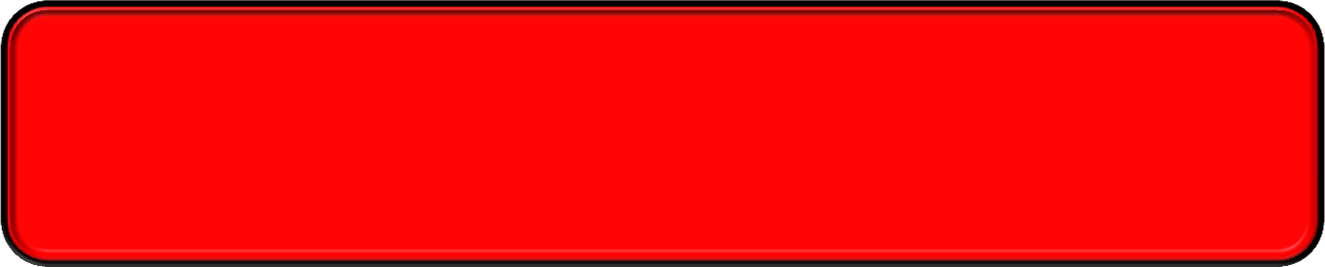 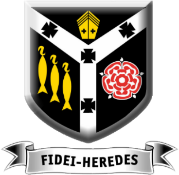 St. Augustine’s RCHSLEAVE OF ABSENCE REQUEST FORMIt is a legal requirement for parents/carers to obtain permission of the Headteacher (at least 2 weeks prior to the absence) before removing their child from school in order to take any leave during term time. Parents DO NOT have an automatic right to take their children out of school during term time and may be issued with a Penalty Notice (£120 per parent, per child) if they do so without prior arrangement. Legislation only allows the Headteacher to authorise such leave in exceptional circumstances.FOR SCHOOL USE ONLY.   Date received ………..Authorised Days……………..Unauthorised Days…………..Year Leaders Signature …………………………….Name:Name:Year:Year:Dates of holiday:fromto to Reason for request:Reason for request:Reason for request:Reason for request:Additional information (e.g. exceptional circumstances)Additional information (e.g. exceptional circumstances)Additional information (e.g. exceptional circumstances)Additional information (e.g. exceptional circumstances)I confirm I have read and understand the school Attendance Policy regarding Leave of Absence.I confirm I have read and understand the school Attendance Policy regarding Leave of Absence.I confirm I have read and understand the school Attendance Policy regarding Leave of Absence.I confirm I have read and understand the school Attendance Policy regarding Leave of Absence.Parent/carers signature:Parent/carers signature:Parent/carers signature:Date: